СОВЕТ ДЕПУТАТОВЩЁЛКОВСКОГО МУНИЦИПАЛЬНОГО РАЙОНАМОСКОВСКОЙ  ОБЛАСТИР  Е Ш Е Н И Е от 27.11.2018 № 816/80О  внесении изменений в Приложение     № 2 к решению Совета депутатов Щёлковского муниципального района Московской области от 17.06.2014           № 543/88-229-НПАВ  связи с постановкой на кадастровый учёт объектов недвижимого имущества в Перечне недвижимого имущества здравоохранения Щёлковского муниципального района Московской области, передаваемого в собственность Московской области (Приложение № 2 к Решению Совета депутатов   Щёлковского   муниципального   района  от 17.06.2014 № 543/88-229-НПА  «О безвозмездной передаче муниципальных учреждений здравоохранения Щёлковского муниципального района в собственность Московской области», рассмотрев обращение государственного бюджетного учреждения Московской области «Щёлковская районная больница № 1» от 29.10.2018 № 172-01Вх-25712, Совет депутатов Щёлковского муниципального района                                                     Р Е Ш И Л :	1.    Внести в Приложение № 2 «Перечень недвижимого имущества, передаваемого учреждений здравоохранения  Щёлковского муниципального района Московской области передаваемого в собственность Московской области» к Решению Совета депутатов Щёлковского муниципального района от 17.06.2014 № 543/88-229-НПА  следующие изменения:          1.1. В разделе 2 «Муниципальное бюджетное учреждение здравоохранения Щёлковского муниципального района «Районная больница № 1» строкиизложить в следующей редакции       2.  Настоящее решение подлежит размещению на официальном сайте Администрации Щёлковского муниципального района.Председатель Совета депутатовЩёлковского муниципального района                                       Н.В. СуровцеваНаименование имущества Адрес и местонахождениеимуществаИндивидуализирующие характеристики имуществаНежилое здание лечебного корпуса141100,Московская область, г. Щёлково, ул. Краснознаменская, дом 8Общая площадь 3357,5 кв.м.Здание поликлиники141100, Московская область, г. Щёлково, ул. Фрунзе, дом 1Общая площадь 13993,4 кв.м.Наименование имущества Адрес и местонахождениеимуществаИндивидуализирующие характеристики имуществаНежилое здание:лечебный корпус141100,Московская область, г. Щёлково, ул. Краснознаменская, дом 8Общая площадь 3977,7 кв.м.,кадастровый номер 50:14:0000000:148048Нежилое здание поликлиника №1141100, Московская область, г. Щёлково, ул. Фрунзе, дом 1Общая площадь 3516,0 кв.м., кадастровый номер 50:14:0050201:597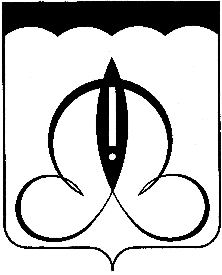 